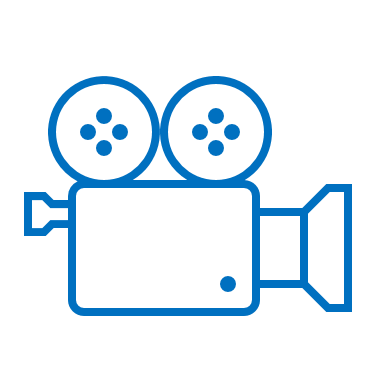 Filming in progressPlease note that filming and photography is taking place here today.Filming is for the purpose of broadcasting the Half Yearly Meeting to our live online audience, and for a recording of the meeting to be published on our website (www.lincolnshire.coop) for anyone who could not attend. Photography will be used on our website and social media channels for marketing purposes. If you do not wish to be photographed or filmed, please notify a member of our team or the filming crew. We will provide photo-and film-free zones for those who do not want to be featured.If you are below the age of 16, we recommend that you make yourself known to a colleague so we can ensure you aren’t featured in the footage. If you choose to be recorded, a parental consent form should be completed by your parent or guardian.For more information on how we collect and process your information, please see the Privacy Notice provided upon request.